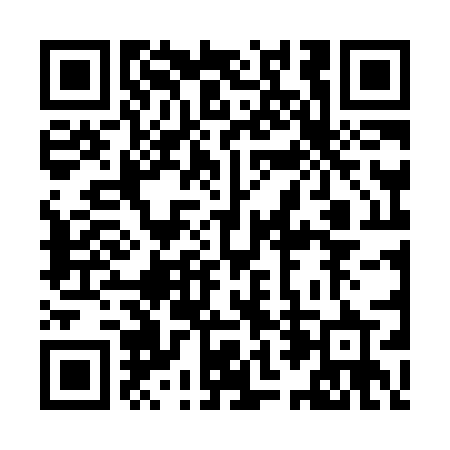 Prayer times for Country View Court, Wisconsin, USAMon 1 Jul 2024 - Wed 31 Jul 2024High Latitude Method: Angle Based RulePrayer Calculation Method: Islamic Society of North AmericaAsar Calculation Method: ShafiPrayer times provided by https://www.salahtimes.comDateDayFajrSunriseDhuhrAsrMaghribIsha1Mon3:325:281:155:249:0210:572Tue3:335:281:155:249:0110:573Wed3:345:291:155:249:0110:564Thu3:355:301:155:249:0110:565Fri3:365:301:155:249:0010:556Sat3:375:311:165:249:0010:547Sun3:385:321:165:249:0010:538Mon3:395:321:165:248:5910:529Tue3:405:331:165:248:5910:5110Wed3:425:341:165:248:5810:5011Thu3:435:351:165:248:5710:4912Fri3:445:361:165:248:5710:4813Sat3:465:371:175:248:5610:4714Sun3:475:381:175:238:5510:4515Mon3:495:381:175:238:5510:4416Tue3:505:391:175:238:5410:4317Wed3:525:401:175:238:5310:4118Thu3:535:411:175:238:5210:4019Fri3:555:421:175:238:5110:3820Sat3:565:431:175:228:5010:3721Sun3:585:441:175:228:5010:3522Mon4:005:451:175:228:4910:3423Tue4:015:461:175:218:4810:3224Wed4:035:481:175:218:4610:3125Thu4:055:491:175:218:4510:2926Fri4:065:501:175:208:4410:2727Sat4:085:511:175:208:4310:2628Sun4:105:521:175:208:4210:2429Mon4:115:531:175:198:4110:2230Tue4:135:541:175:198:4010:2031Wed4:155:551:175:188:3810:18